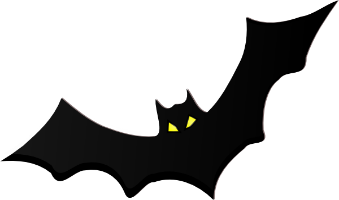 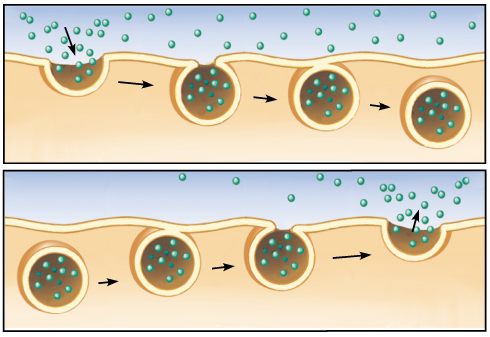 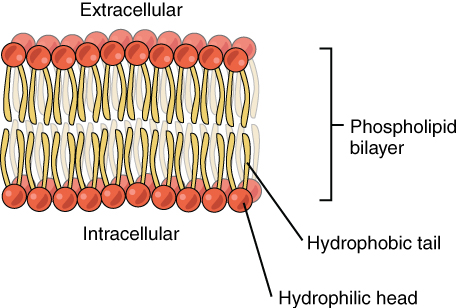 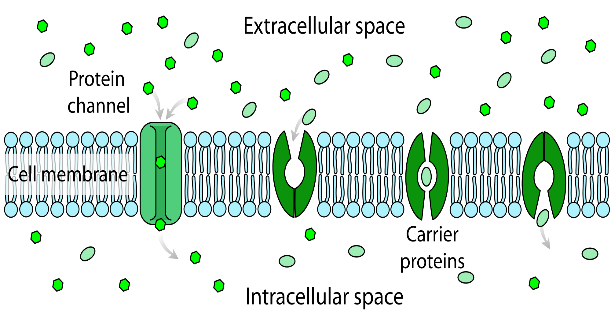 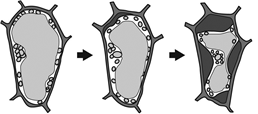 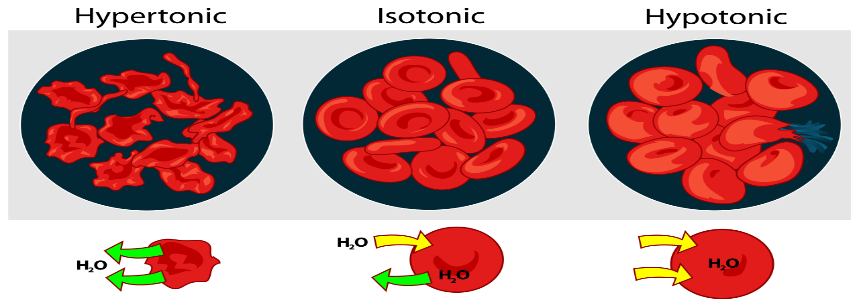 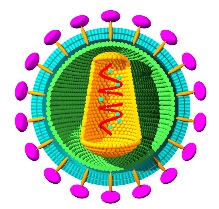 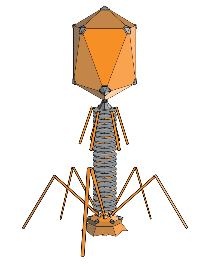 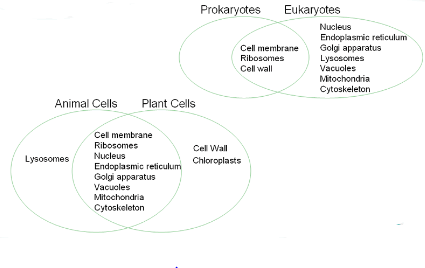 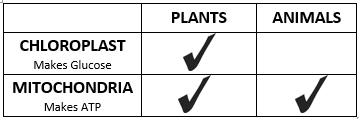 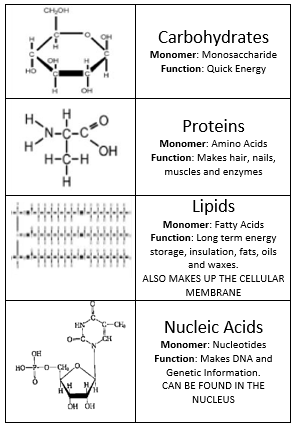 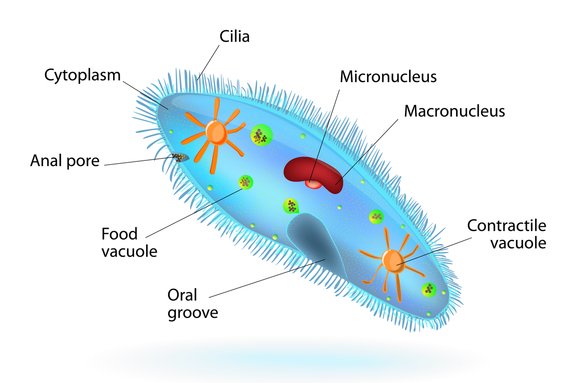 Paramecium Organisms live in the water. They are considered one of the few single celled Eukaryotic organisms. It contains two nucleuses (Nuclei). One big one and one small one. NAME: _____________________________________ PERIOD: _______What type of solution causes a cell to expand? __________________What type of solution causes a cell to shrink? ___________________What types of solution causes a cell to be in a homeostatic state (meaning no change)? ________________(Circle one) In a HYPOTONIC solution the solute is MORE / LESS / EQUAL concentrated in the cell. (Circle one) In a HYPERTONIC solution the solute is MORE / LESS / EQUAL concentrated in the cell. What happens to the cell if it places in a hypotonic solution? __________________________.What happens to the cell if it places in a hypertonic solution? __________________________.The cell structure that allows substances in and out of the cell. __________________________. What two biomolecules makes up majority of the cellular membrane? __________________________.What does Semi-Permeable mean? _____________________________________________________________ How does a cell’s membrane help the cell to survive? ______________________________________________ ___________________________________________________________________________________________Describe the structure and alignment of the phospholipids in the cell membrane. ______________________ _________________________________________________________________________________________ ________________________________________________________________________________________What three structures are involved in protein synthesis and delivery? _______________________________  _________________________________________What are proteins made of? _________________________________________________What two cell structures eliminate waste? _____________________________________________________ The two types of cellular transport are ______________________ and _______________________. ____________________ transport requires energy and _________________________ does not require energy to move molecules through the cell’s membrane. The three types of passive transport are ______________________, ______________________ and ______________________. ______________________ is only to describe diffusion for water. Facilitated Diffusion needs the help of _______________________________ to help push molecules through the cellular membrane. Active Transport requires what type of energy? ___________________Passive transport are when molecules moving from ___________ to  ___________ concentration. Active transport are when molecules moving from ___________ to  ___________ concentration. Name the structure that is embedded into the cellular membrane in the diagram. ______________________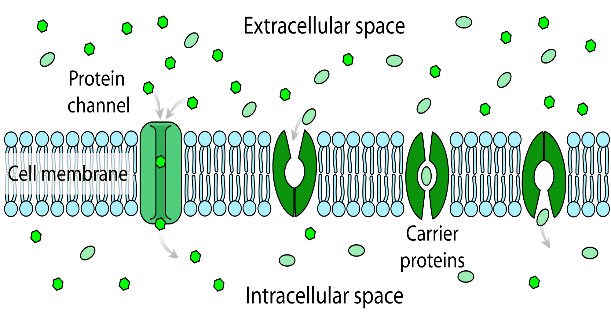 (Circle one) Passive Transport goes WITH / AGAINST the concentration gradient while active transport WITH / AGAINST the concentration gradient.What kind of organisms are prokaryotic cells? What kind of organisms are eukaryotic cells? What are 3 structures found in plant cells but not in animal cells? _____________________________________ ______________________________________________________________________________________________________________________________________________________________________________________What macromolecule is found in cell walls of plants? _________________________________________________ cells have a nucleus while _________________ do not have a nucleus. What type of cells have membrane-bound organelles? ___________________________Explain what similarities all Eukaryotic cells have in common? ______________________________________________________________________________________________________________________________________________________________________________________Viruses are considered __________________ and only share the characteristic of  having __________________ inside them with cells.What type of energy is produced by a mitochondria? __________________What types of energy is produced by a chloroplast? __________________Animals have MITOCHONDRIA / CHOLORPLAST / BOTH organelles to give them energy. Plants have MITOCHONDRIA / CHOLORPLAST / BOTH organelles to give them energy. Proteins are made by __________________  shipped by __________________ and packaged by __________________. Do both cell types have ribosomes? ______  Why? ______________________________________________Are paramecium single or multi-celled? __________________What type of cell do paramecium classify as? __________________. Do they have a nucleus? __________Would paramecium be effected if you placed them in a hypotonic or hypertonic solution? __________________What type of cell do Euglena classify as? __________________Would Euglena be effected if you placed them in a hypotonic or hypertonic solution? __________________Do they have a nucleus? __________________What does the Endosymbiont Theory explain? _______________________________________________________What 3 things do mitochondria and chloroplasts have in common with prokaryotes? __________________________ _______________________________________________________________________________________________